Doom (1993, PC), id Software. GAMEPLAY MODE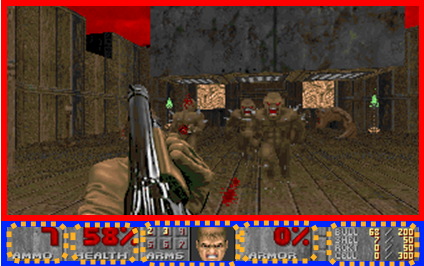 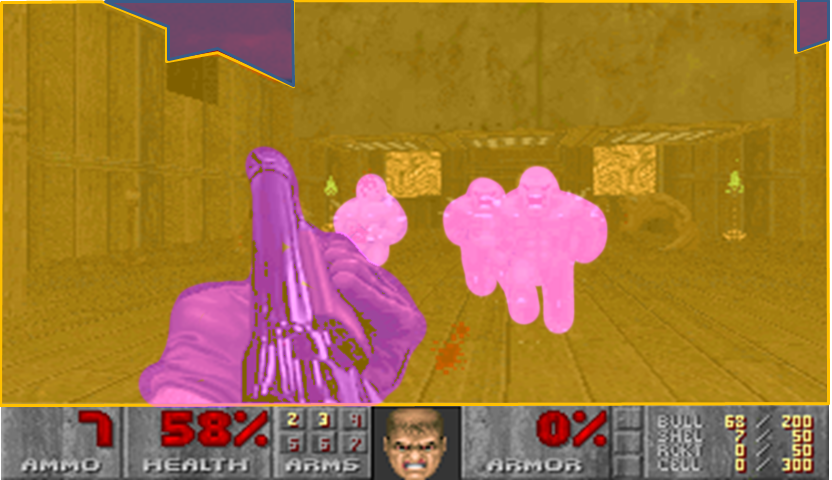 1. CompositionTangible spaceTangible space occupies the overwhelming majority of the screen.Intangible spaceUseful data is overlaid on some rock-textured ornemental negative space.Negative SpaceOccupies a band at the bottom of the screen. 2. Ocularization3. Framing mechanismsAnchor :    SubjectiveMobility :    Connected4. Plane AnalysisNotes: 
Doom’s pioneering first-steps into the first-person shooter is a very impressive technical feat for the time.
Doom also puts forward the experience of the gaze in a strongly mimetic way, simulating the characters’ steps through animation and offering a thoroughly textured environment. A connected mobility seldom had given access to such a powerful sensation of walking around in a digital environment. Of course, this has become a major standard of high production value since, but at the time it was quite a hack.